   Gage County Council of Home Extension Clubs  1115 West Scott                                                  PARTYLINE	  Beatrice NE  68310                                                  402-223-1384 Visit our website at: http://gage.unl.eduMarch 2018Greetings to All!Spring will be officially here March 20.  It can't come too soon in my book.  For those who enjoyed the cold, blustery, snowy winter here in Nebraska, you got your fill I think.  The days are longer, the sun is shining and has quite a bit of power.  All good things.Hi! I am your new County President, Janet Trout.  New officers were elected at the Winter Council Meeting February 8, 2018.  Harriet Van Engen is still the Treasurer for another year, Shirley Martin is the new Secretary, Nancy Krueger is the new Vice President and I will be the County President for 2018.  We look forward to serving you and getting to know the clubs and members better.  I have listed the clubs and their presidents for this year.Cortland Homemakers- Rose BlomeCountry Cousins- Janet TroutHi Hopes- Marcia RowleyMonthly Mingler- Kay WiensSeldom Idle Neighbors- Maxine TrauernichtSunshine Gals- Marlene DornYoung at Heart- Marlene DamkrogerOur County Extension Educator, Kayla Colgrove will be moving her office to Lincoln in the near future.  We will miss her but have enjoyed the knowledge she has brought us of eating healthier and the time she took to come to our club meetings to meet us personally.  Thanks, Kayla.  Thanks Janet TroutLesson InformationTwo lessons to be presented in 2018 will include “Be a Classy Dresser” and “Vaccinations for Adults”.  The exact times for those lessons have not been set yet.  The Executive Council will meet March 6 to talk over the schedule for the year.
BloodmobileAs of this writing, I do not know when the March Bloodmobile is but Monthly Minglers will be providing cookies. I will let you know as soon as I find out.Quote of the MonthThere is no greater gift than the gift of yourself.I love Irish Blessings and here is one you might want to share with family and friends.May you always have--walls for the windsA roof for the rainTea beside the fireLaughter to cheer youThose you love near youAnd all your heart might desire.Listen to some wonderful Celtic music this month.  There are lots of great YouTube videos with Celtic music.  The Celtic Thunder group is fantastic!  RecipeOld Fashioned Irish Soda BreadIngredients3 cups of all-purpose flour2/3 cup sugar3 teaspoons baking powder1 teaspoon salt1 teaspoon baking soda1 C raisins2 eggs, beaten1 ½ cups buttermilk1 T canola oilDirectionsPreheat oven to 350 degrees.  Combine first five ingredients.  Stir in raisins.  Set aside 1 T of the beaten egg.  Combine buttermilk, oil, and remaining eggs; stir into flour mixture just until moistened( dough will be sticky) transfer to a greased 9 in. round baking pan; brush top with reserved egg.Bake 45-50 minutes or until a toothpick inserted comes out clean.  Cool 10 minutes before removing from pan to a wire rack to cool.  Cut into wedges.  Yields 12 wedges.Janet Trout (President)                               Nancy Krueger (Vice President)402-876-5466                                                402-239-1574402-806-2538Shirley Martin (Secretary)                        Harriet Van Engen (Treasurer)402-520-3249                                               402-988-8578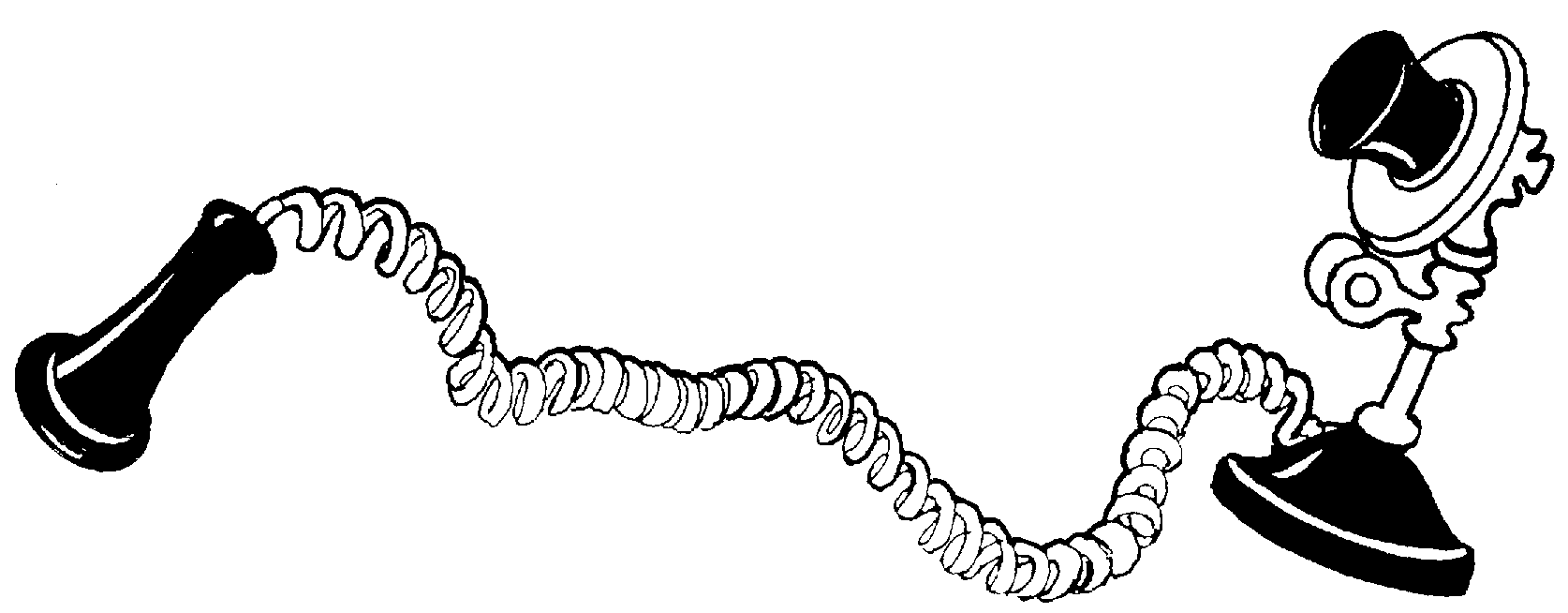 